PREDSEDA NÁRODNEJ RADY SLOVENSKEJ REPUBLIKYČíslo: PREDS-175-181/2023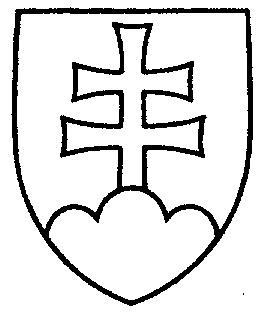 1787ROZHODNUTIEPREDSEDU NÁRODNEJ RADY SLOVENSKEJ REPUBLIKYz 15. mája 2023o uplatňovaní a zániku mandátov poslancov Národnej rady Slovenskej republikyB e r i e m  n a  v e d o m i e, že prezidentka    Slovenskej    republiky    vymenovala    vládu   Slovenskej    republiky15. mája 2023, čím zaniklo dočasné poverenie vláde Slovenskej republiky, udelené prezidentkou Slovenskej republiky 16. decembra 2022;po  zániku  dočasného  poverenia vláde  Slovenskej  republiky  si  uplatňujú  mandátposlanca Národnej rady Slovenskej republiky za hnutie OBYČAJNÍ ĽUDIA a nezávislé osobnosti Ján Budaj, Eduard Heger, Roman Mikulec, Jaroslav Naď, za hnutie SME RODINA Štefan Holý, Milan Krajniak a za stranu ZA ĽUDÍ Veronika Remišová počnúc dňom                     16. mája 2023;	uplatnením mandátu poslanca Národnej rady Slovenskej republiky zaniká mandát poslanca Národnej rady Slovenskej republiky za hnutie OBYČAJNÍ ĽUDIA a nezávislé osobnosti Vojtechovi Tóthovi, Sebastiánovi Kozarecovi, Vladimírovi Zajačikovi, Györgyovi Gyimesimu, za hnutie SME RODINA Eve Hudecovej, Jozefovi Hlinkovi a za stranu ZA ĽUDÍ Miriam Šutekovej, ktorí boli náhradníkmi na neuplatňované mandáty v bode 2 uvedených poslancov Národnej rady Slovenskej republiky dňom 15. mája 2023;podľa § 71 ods. 5 zákona č. 180/2014 Z. z. o podmienkach výkonu volebného právaa o zmene a  doplnení niektorých zákonov v znení neskorších predpisov po zániku mandátu náhradníka zostáva náhradník na tej istej kandidátnej listine a v pôvodnom poradí.Boris   K o l l á r   v. r.